МИНИСТЕРСТВО ОБРАЗОВАНИЯ И НАУКИ РОССИЙСКОЙ ФЕДЕРАЦИИфедеральное государственное бюджетное образовательное учреждение  высшего образованияБУРЯТСКИЙГОСУДАРСТВЕННЫЙУНИВЕРСИТЕТBURYATSTATE UNIVERSITYУважаемые коллеги!Институт непрерывного образования и  кафедра  теологии и религиоведения исторического факультета  Бурятского государственного университета приглашают учителей математики и информатики и всех заинтересованных в  предлагаемой тематике на курсы повышения квалификации по теме «Инновационный подход к выполнению геометрических построений с помощью компьютера (Методика геометрических построений с помощью компьютера)» в объеме 72 часа. Традиционно геометрические построения выполнялись с помощью циркуля и линейки.  В настоящее время, с развитием информационных технологий, такие построения можно выполнять с использованием графических редакторов. В частности, можно использовать растровый графический редактор GIMP как инструмент геометрических построений. При этом необходимо отметить, что такой подход позволяет:- интегрировать традиционный и инновационный подходы к геометрическим построениям;- упростить многие операции выполнения построений на пользовательском уровне;- активно использовать редактор как техническое средство, способствующее деятельностному  подходу к обучению и индивидуализации учебного процесса.Образовательный результат:- освоение основ работы в растровом графическом редакторе GIMP;- умение выполнять построения, выполняемые циркулем и линейкой, с использованием редактора GIMP;- реализация построений на изображениях пространственных фигур-оригиналов в редакторе GIMP;- использование информационно-коммуникационных технологий для развития пространственного и конструктивного мышления учащихся.Содержание программы по модулям:Растровый графический редактор GIMP – полнофункциональный редактор компьютерной графики (10 ч.),Методы решения задач конструктивной геометрии с учетом специфики использования редактора GIMP (28 ч.),Изображение пространственных фигур и реализация построений на изображениях в редакторе  GIMP (28 ч.),Развитие пространственного и конструктивного мышления учащихся средствами информационно-коммуникационных технологий (6 ч.)Преподаватель: Баглаев Игорь Ильич, кандидат физико-математических наук, доцент, область интересов – компьютерная геометрия,  ИКТ в образовании.Сроки проведения: с 13 июня . по 22 июня . Форма проведения курсов: дистанционное обучение Стоимость курсов: 2000 рублей (с учетом налога).  По окончании курсов выдается удостоверение установленного образца о повышении квалификации в объеме 72 часов.Для прохождения курсов необходимо подать заявку на email: mgp2018@mail.ru  до 15 июня ., к заявке прилагается сканы документов: копии паспорта с пропиской, копии диплома об образовании с приложением, копия квитанции об оплате, учетная карточка слушателя (все документы одним файлом название файла «ФИО слушателя»).К информационному письму прилагается: Банковские реквизиты (Сбербанк), учетная карточка. Директор ИНО  								     М.Г. Цыренова 	Исп.: А.Б. Аюшеева(3012 )21-73-05Банковские реквизитыФедеральное государственное бюджетное образовательное учреждение высшего образования "Бурятский государственный университет" (ФГБОУ ВО "БГУ"). Улан-Удэ, ул. Смолина, 24 а,ИНН 0323085259 КПП 032601001УФК по Республике Бурятия (ФГБОУ ВО "БГУ" л/с 20026X19150)р/с 40501810700002000002 в Отделение — Национальный банк Республика Бурятия г. Улан-УдэБИК 048142001 ОКПО 42760089 ОКВЭД 80.30.1 ОКТМО 81701000В назначении платежа обязательно указывать:КБК 00000000000000000130За курсы ИНО (Институт непрерывного образования) «Методика геометрических построений с помощью компьютера»  72 часов. ФИО полностью.УЧЕТНАЯ КАРТОЧКА СЛУШАТЕЛЯ ИНО БГУ                                                          (ФИО писать ПЕЧАТНЫМИ буквами согласно паспорта)Я,_______________________________________________________________________даю согласие на обработку ФГБОУ ВО «Бурятский государственный университет» моих персональных данных (сведений) с целью обеспечения наиболее полного исполнения ФГБОУ ВО «Бурятский государственный университет» своих обязанностей и компетенций, определенных Уставом и другими локальными актами, регламентирующими деятельность университета. Обработка персональных данных включает в себя: сбор, запись, систематизацию, накопление, использование, хранение, уточнение, извлечение, передачу, удаление, уничтожение. Персональные данные (информация) включают в себя: фамилию, имя, отчество, пол, дату рождения и место рождения, паспортные данные, адрес регистрации по месту жительства и адрес фактического проживания, номера контактных телефонов, сведения о профессии, место работы, данные документов об образовании. «__ » ______________20___ г. 			            _________/(                              )Фамилия*Имя*Отчество*Дата рожденияПаспорт: серия, номерКем выдан, дата выдачи, код подразделения*Адрес регистрации:Место работы:Должность:Диплом об образовании: название ВУЗа, СУЗа, дата выдачи, серия и номер диплома, специальностьМобильный телефонe-mailНаименование курсовМетодика геометрических построений с помощью компьютера Количество часов72 часа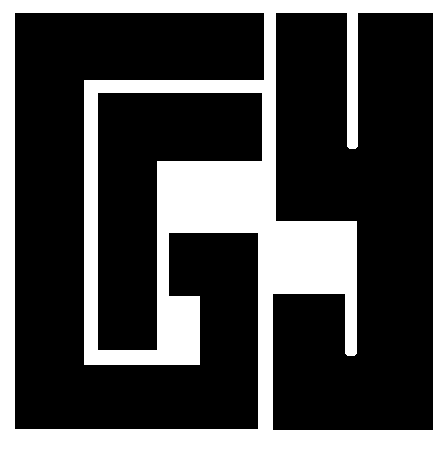 